Context-Literature ReviewThe Changing Nature of FarmingFarming continues to undergo dramatic changes, both within Canada and internationally (Canadian Agriculture Safety Association, 2005). The globalized food economy and the growth of industrial farming practices have accentuated the distances between food production and consumption with attendant environmental challenges (Zimmerer, 2007). Large agribusinesses now control much of the world’s food production, with food on global markets valued as a commodity for profit maximization (Clapp et al. 2015). Changes in the nature of farming in Canada are occurring in tandem with massive demographic shifts.  Over the next 10 years, 70% of farmers in Ontario are expected to retire, and 75% of them do not have a successor to take over the farm (Agrifood Canada, 2011). Throughout Canada and the United States, the population of small towns is also getting older, as young people move to urban areas, and forgo farming because they perceive it as a less desirable career option (Johnson, 2003; Costello, 2007; Davies, 2008; Carr and Kefalas, 2009).At the same time, family farms are shifting towards an entrepreneurial model with a rise in technological development and a larger focus on efficiency (Moriondo, Bindi, Kundzewicz et al., 2010). Others are partially disengaging from mainstream agriculture, choosing diverse approaches to livelihoods and land management (Lobley and Potter, 2004; Besant, 2006). An important minority have become more multi-dimensional, seeking to balance economic, social and environmental well-being (Rivera et al 2018), of particular interest to us in this paper.Stressors in farming and health impactsFarming is recognized as an unpredictable occupation, which often involves forces beyond farmers’ control, including weather, farming equipment and animal illness (Gregoire, 2002). To compensate, farmers often work long hours (Swisher et al., 1998; Kolstrup, 2013), more than 10 hours per day or 70 hours per week (Gregoire, 2002). Another response has been the increasing shift to two or more income earners on a farm, with off-farm income maintaining the farm (Beach & Kulcsár, 2015).  The fragile nature of a farm business can be a considerable financial stressor (Marotz-Baden et al. 1988), in particular due to large amounts of debt often associated with agribusiness growth models (Bryant & Garnham, 2014).The amount of administration and paperwork required by governmental bodies has been increasing in farming (Kolstrup et al., 2013). Administrative demands are one of farmers’ highest ranked stressors, often coinciding with busy farming periods (Gregoire, 2002, Kallioniemi et al. 2016).  Extreme and variable weather, such as droughts and flooding, with attendant crop production and price fluctuations (Moriondo et al., 2010), have also become a stressor (Polain et al., 2011; Sartore, et al., 2008; Ellis &Albrecht, 2017), causing distress known as solastalgia in Australia (Sartore, et al., 2008; Ellis &Albrecht, 2017), something ecological farmers have actively tried to address.  Stressors faced by farmers were long ago linked longitudinally to personal problems, depression, marital discord and alcoholism (Ortega et al., 1994), with increasing links to other chronic diseases (Brumby et al. 2011). A national Canadian survey of over 1,000 farmers found 45% of farmers experienced high stress, 58% experienced anxiety and 35% experienced depression, a higher proportion than among the general population and two to four times higher than farmers in Norway and the UK (Jones-Bitton et al., 2019). Farmers experiencing a substantial burden of stressors suffer mental illness, with a concomitant lesser willingness to seek help, and may commit suicide (Gregoire, 2002; Fraser et al., 2005; Hounsome, et al. 2012; Milner et al., 2013; Kennedy, et al. 2014). Effects may also vary by gender (Carruth & Logan, 2002). Much of this research is quantitative and reflects different kinds of agriculture, particularly in Australia and the UK.  Despite the calls for more research on stressors and health in rural populations (Brannen et al., 2009), only a few qualitative studies have been conducted. Two papers explicitly explored social and environmental factors associated with suicide (Perceval et al. 2018a&b). One examined how Canadian farmers perceive the effects of the changes in agriculture on their stress and health (Raine, 1999) while another explored factors associated with thinking about suicide among Manitoban farmers (Sturgeon & Morrissette, 2010). Resilience and Social Ecological FramingDespite changes in farming and ongoing stressor, farmers have also shown themselves to be resilient (Darnhofer et al. 2016). Resilience for farmers has been understood as an ability to adapt and maintain stability through change (McManus et al., 2012).  At a farm level, resilience may vary by production approaches, such as among organic farmers (Hermana et al., 2018).  A number of social elements of farming can promote resilience, including increased self-efficacy, social networks, community trust and shared identity (Larson & Dearmont, 2002; Stain et al 2008). Connections to family and rural community are some of the components of resilience set out by Buikstra and colleagues (2010) in Australia and Kulig and colleagues (2008) in rural Canada using multi-method approaches.The multiple levels of relationships among changing macro-contexts, landscape and community meso-contexts, and farm household and individual micro-contexts are perhaps best understood in social-ecological frameworks (Stokols et al., 2013). Wilson and colleagues (2015) drew on multiple literatures to develop a rural social ecology framework which brings these together for rural mental health. As Darnhofer and colleagues (2016) described farming as “a situation-specific web of ecological, technical and social relations”, such a framework helped orient us in this paper. Research QuestionHence, we asked:How do ecological farmers in Southwestern Ontario interpret and respond to the changing nature and contexts of farming and their potential impact on farmers’ stress and health? MethodsStudy locationGrey County, Ontario (https://en.wikipedia.org/wiki/Grey_County ) is a predominantly rural county with about 2,300 farms. Strengths are in cattle and sheep raising, hay and apple production. The majority are under 130 acres though larger farms (>2240 acres) are increasing (Grey County Agricultural Services, 2018). Choice of county was primarily due to existing second author’s relationships with farm and county organizations.Participant Recruitment After approval from The University of Toronto Health Sciences Research Ethics Board study (#34969),participants were recruited via emails through farming organizations such as the Ontario Federation of Agriculture and National Farmers’ Union chapters. Snowball sampling complemented this recruitment strategy (as per Rawolle et al., 2016).  We particularly sought representation of younger farmers between the ages of 25-39, given their crucial role in the future of (Davies, 2008) and their recent increase in the proportion of Canadian farm operators (Statscan, 2017) and women farmers given their complex roles (Kubik & Moore, 2001) and increasing proportion among farm operators (Statscan, 2017).Data generationAs we sought to elicit farmer perceptions and understand their meanings (Crouch & McKenzie, 2006), we asked them to draw a mind map of the ways farming practices impact their health. These visual representations were used to shape discussion (Wheeldon & Faubert, 2009) during one-on-one, semi-structured interviews. The interview guide was grounded in the literature and underwent iterative adaptation based on farmer interviews. Farmers were given the option of completing the interview alone or with their partner or a family member (two couples chose this option), as co-narration has been shown to be more effective in having a descriptive dialogue in farming communities (Morgan et al., 2013; Riley, 2014). Responding to participant preference, the interviews were conducted face-to-face, by telephone or on Skype. Interviews lasted 50 minutes to 1 hour and 45 minutes. With participants’ permission, the researchers took hand written notes and audio recorded the interviews.  Data analysisAn initial subset of transcripts was descriptively coded independently by each co-author, followed by agreement and application in N-Vivo (Braun & Clarke, 2006). Inductive analysis followed (Green & Thorogood, 2014) with themes developed by considering context, assumptions, interactional strategies and conditions that gave rise to the theme (Braun & Clarke, 2006). As both members of the research team have family members who are farmers, the research team reflected on the impact of these positionalities on results interpretation (Green & Thorogood, 2014).  FindingsInterviewees (n=16) came from diverse socio-demographic backgrounds (Supplementary file – Table 1). Over 50% (n=9) of the farmers interviewed were under the age of 39, approximately two thirds (n=10) were female, most were farming full-time (n=13), and almost all had farmed for seven or more years (n=15). Just over half (n=9) of respondents had personally experienced a mental health challenge. About half of the farms raised cattle (n=8), with hay, poultry, and vegetables (all n=4) also common. Supplementary file - Table 2). All farms were diversified with an ecological or organic component, and most were small-scale for Canadian farms (all under 400 acres, 11 were 80-100, and 3 <80 acres). Only a small group of farmers did the mind-maps, but they were revealing about diverse sources of their stress and the connections between them and their reactions over time (see example in Figure 1).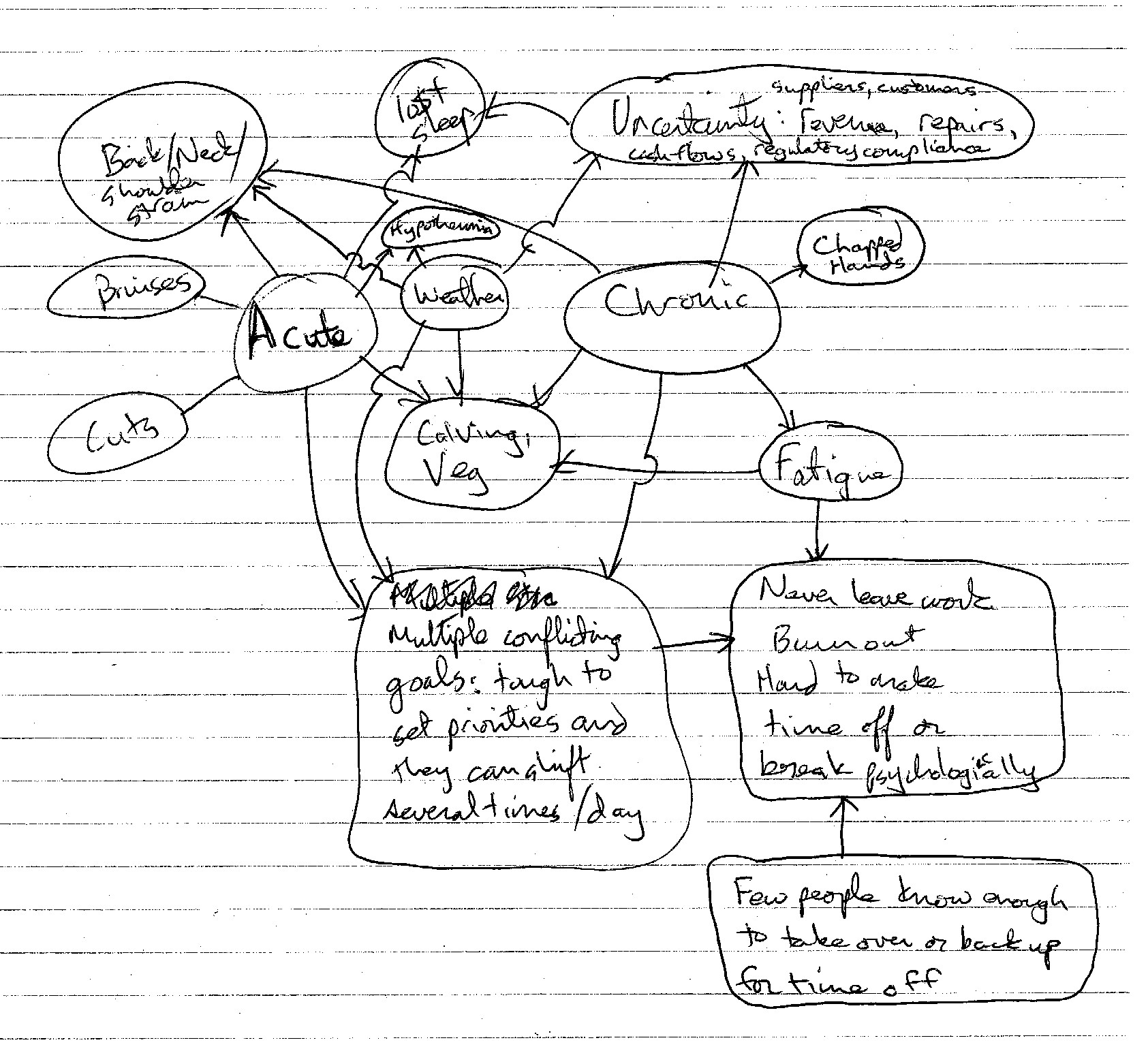 Figure 1 – One participant’s hand drawn mind-map of stress and health Review of transcripts identified three main themes (with component sub-themes) centred around farmers’ experiences and interpretations of changes to farming practices: (1) changes experienced as both challenging and rewarding; (2) ecological-organic, small-scale farming as intentional and value-based work; and (3) variable availability of supports for farmers. Change as a double-edged swordThe majority of participants reported the many changes to farming as both rewarding and challenging. The fact that farming is always evolving is part of what attracts people to farming in the first place. As Sophie (30-39) states, “When I say the challenges are also the rewards, it is kind of the same thing.” Farmers discussed the need to be adaptable, flexible, inventive and creative, ready to deal with change: Things are always changing. If you are a very rigid person, then you cannot survive as a farmer. [As] you do not have a lot of control, [you] have to be able to adapt when things change. Mary, 65+Challenges and rewards of technologyFarmers viewed technological change as helpful in terms of efficiency and time management but at the same time, it often involved substantial expense and repairs:“...we are talking about 1.5 million[…] I think the debt loads are higher…[buying more technology] doubled our debt and my father in-law said, "I don't want to lose the farm," that is a huge weight to take as a couple.... Sophie, 30-39Uhh…Well this technology, she is a double-edged sword, I will tell you that. I often wonder if it’s the worst thing that has happened to agriculture in the history of mankind. That being said, I sure don’t want to go back to pruning a fork or whatnot. It is a double-edged sword for my health. Bill, 55-65One farmer described how a robotic barn, requiring more than two years of research and an investment of over $250,000, is now saving time:It has freed up a lot of time. We used to just do milking and feeding morning and night. Now we are down to 4 or 3 hours a day….[however] If something goes wrong, I am actually tied more to my phone than I was before because I am checking in with the robot and that is not necessarily the best for my health. Jim, 30-39Changing weather is challenging, yet interesting The unpredictability of the weather was described as a challenge:I have been farming for 15 years. Usually if you are in a career for that long you have a good handle on it, but I feel like every year we are starting from scratch…It makes me laugh when people say farming is so relaxing, because the stress is brutal. Charlotte, 30-39In terms of stress, it doesn't help when you can't rely on consistent weather. At the same time, the kind of farming I do is meant to have the resilience to deal with those issues which improves my wellness…It increases complexity, which is less efficient but also more interesting. So, weather that is more of a challenge actually makes it more interesting...Part of the reward is figuring how to deal with weather-related issues. Julia, 30-39Healthy and unpleasant views of farmingChanging social norms about farming and farming practices were described as both harmful and helpful:...certainly consumers are becoming more engaged in farming and having an opinion. ... Farmers are being accessed by the public more and some of that [cause an] unpleasant stress. I think it happens a lot online via social media...[yet] I am hopeful and optimistic. I see kind of the beginnings of a shift of people [to] becoming more caring. That is the shift we need, to be able to keep more family farms going. That would be the healthiest view of farming and it makes me feel healthier too. Emily, 30-39Small scale diversified ecological-organic farming as intentional, regenerative and value-basedMany participants chose to intentionally establish an ecological farm. Several interviewees had grown up on a conventional farm or had moved from another career and decided to farm organically in order to address some of the larger system issues in a more intentional, values-based way: Global food culture is all about monoculture, lots of machinery and lots of debt and food that is way too cheap, and so [is] robbing the environment. The kind of farming that I do is regenerative in nature. Julia, 30-39I just hope that we don't lose our agriculture to offshore and mechanization and urbanization. I just hope that there is some thought given to the future generations. I think the rural landscape is pretty important. Sally, 30-39I enjoy working with biology and the diversity of what I am dealing with. Although I grew up on a conventional farm, I have chosen to farm ecologically as a response to changes I saw in farming. Steven, 60+These intentions helped our participants face the financial sacrifice compared to conventional farming: It is hard for organic cash croppers. Organic cash croppers have to have a crop rotation that includes over 5 different crops like rye or spelt or oats, and those things don't always bring returns, which is stressful. Charlotte, 30-39Even through working a second job during the entire growing season which I will have to do and 	work full time on the farm, it still won't meet my financial requirements which are necessary to 	operate. That is going to be really difficult and stressful. Mark, 40-54Passion for farming and the way that small-scale farmers farm All of the farmers demonstrated a real love for farming, a love which helps many farmers to cope with stress: We are so lucky to wake up every day and have our dream come true. That is one of the reasons that we can handle the stress because we love it. I think it is cheesy, and a lot of farmers probably say it, but not only do we have our dream jobs, but also our dream life. Sophie, 30-39Participants described their experience of farming in terms of adapting and trying things out:I can't speak for industrialized agriculture, but in diversified agriculture, resilience is 			built into the way that we farm. Lots of different ways of doing things. The ability to 			change the way of doing things if it is not working. That is high on our list of priorities and it 	helps to reduce our stress. Julia, 30-39It is because farming is essentially basic research. I am looking at my land and look at what my land can support, see what my animal is doing, and see what my pasture is doing... Paul, 30-39The more we do, the better we do…we will try and grow our crops in the best way possible and just keep researching and trying things out. It makes me hopeful. Jim, 30-39Being at one with placeSmall-scale diversified farmers also described their strong symbiotic connections to their land and animals with spiritual rewards: I want to feel happy and confident when I walk the land and support my environment, and that my actions are enhancing the quality of place, and that it is both instructional and that I am part of the system…That I am a mentor and a student all in one…What I find most rewarding about farming is, essentially being at one with place. This is very beautiful and rewarding. The ability to be on the land, witness the change, smell the soil, see and feel the sun, and see the shifting actions through the course of a day, is really incredibly powerful…It is almost a spiritual journey where you realize each day is the expression of the land to you. Mark, 40-54“I think that if you are healthy, your cows are healthy and your land is healthy. I feel that it is very symbiotic…I could cry talking to you about it now. Sophie, 30-39Many participants had to learn with a living system, facing challenges:When you get interrupted by circumstances beyond your control, you are .. picking up behind where you left off… the…difficulty of getting things done when you are working with real living systems as opposed to working at a job. Paul, 30-39But also finding solace:“If you immerse yourselves in nature, you can find healing for your woes in life. ... What is my role? Not to exploit the resources but to be a steward. Once I get my stewardship hat on, my role in the environment completely changes. It makes me easier to live with, less judgemental and much less demanding of my own self-interest.” Steven, 60+ Community and government supportFarmers discussed the diverse ways that they were supported (or not) to cope with changes in farming practices, both by their community and governments.Community supportIn general, farmers reported isolation, and weakening of community ties:“I have seen it too, … there is…a lot of isolation on a farm. I get off the farm ½ a day a week. That is the only time I see anyone other than my wife. Paul, 30-39Population decline and an influx of urban people who lack an understanding of rural life exacerbated these: “If you come and live on a farm, then you should be able to accept the farming practices…I am not saying every farmer does it right, don’t get me wrong but uhhh…it is disappointing. Richard, 55-65Though younger, ecological farmers have built their own:When you are a young organic farmer, you don't always fit in with the mainstream rural community, but we have been really lucky because we have built our own [community] and it is very lovely. Charlotte, 30-39One advantage of being in this newer farmer, small diversified [context] is that there is much more of a sense of community. Jim, 30-39Lack of government support and political bureaucracy Farmers discussed a lack of government support and understanding, with government policies and systems designed for larger, conventional farms:It makes it harder for small producers when the regulations are not [appropriate for their farm’s] size. These requirements were designed with large scale operations in mind. Charlotte, 30-39In conventional farming you will have a very different situation, and it is not a level playing field. We [ecological farmers] have an enormous disadvantage. There is no real substantive financial support... It is stressful. Mark, 40-54Respondents also identified a lack of support for young farmers, particularly the barriers posed by increasing land prices for those who want to start farming.There has been a lot of changes in this area ..land is really expensive, ... it must be really difficult [for] young people [who are] trying to buy land. Mary, 65 + The government has to be grateful for young farmers and they should support them financially. There should be loans for young farmers where they don't have to meet all of the requirements...  Government should invest hard cash in making it attractive to become a farmer. If [they] don't do it, farmers will disappear. Ela, 40-54Government bureaucracy, the amount of paperwork, and staff lack of knowledge can all be stressful: You take a government application and you look at it and think, ‘I don't have time for this.’ I am an educated person who is used to having inspections and whatever. Bureaucracy and farming don't really meet. Ela, 40-54When there is a new program, the people in the government don't really understand it. You can have cases where you have to tell them what is about. Things keep getting changed and people are not on top of the changes. Sally, 55-65Because government bodies at all levels lack understanding, farmers need to speak up on their own behalf, despite their small numbers and many competing demands:It is such a small percentage of people who are working in agriculture and we are always fighting to get our voice heard. Changes are made, but we are such a small minority and I find that stressful. Jim, 30-39It is a big responsibility... If we want to be represented, we have to talk to politicians. Sophie, 30-39DiscussionWe learned a good deal about how ecological farmers in Southwestern Ontario interpret and respond to the changing nature and contexts of farming and their potential impact on farmers’ stress and health, at multiple social ecological levels (Wilson et al. 2015). Starting with macro social-ecological levels, climate variability (Ellis & Albrecht, 2017) is causing our participants major concerns for the future, particularly since governments are not supporting natural resource management approaches which might promote farm resilience, farmer livelihoods and their health (Schirmer et al., 2013).  The ongoing changes in agribusiness also loomed large (Bryant & Garnham, 2014) along with the government focus on larger farms. The lack of understanding by governments of farmers’ situation, echoes others’ findings on stressors facing farmers (Kallioniemi et al., 2016; Kolstrup et al., 2013). In fact, a recent federal report (Standing Committee on Agriculture and Agri-Food, 2019) specifically highlighted government policies and requirements as important stressors for farmers, prompting the need for activism which some farmers expressed.A meso socio-ecological level response to broader agribusiness trends (Lobley & Potter, 2004) the active choice of smaller scale, diversified farming.  Farmers spoke about choosing to farm organically due to their beliefs about ecological health and valuing of resilience (Kaltoft, 1999; Reimer, et al., 2012). Young farmers, in particular, are choosing this path, with the specific focus on small-diversified farming as an intentional, regenerative and values-based practice (Hermana et al. 2018), complementing changing social norms around organic food among consumers. Nonetheless, the pressure on ecological farmers to adapt and develop resilience may be a downloading of the macro agribusiness and climate changes, but with resources continuing to go to the most powerful, as political ecologists have critiqued (Watts, 2015).  Another meso socio-ecological level factor was the weakening of community rural supports due to changing rural demographics, with both out migration of farm family members and in-migration of urbanites (Gregoire, 2002; Sturgeon & Morisette, 2010; Kallioniemi et al., 2016). Newcomer young farmers must find their own place in rural areas (Ngo & Brklacich, 2014) while building their own ecological farming oriented, supportive communities with shared practices, as described in this study.  Several spoke of other rewards (Rivera et al. 2018) including enjoying nature, feeling at one with place and strong connections to animals and to the land (Saugeres, 2002; Worster & Abrams, 2005). These were noted as important meso socio-ecological level factors for mental health in Wilson and colleagues’ (2015) framework. At the individual socio-ecological level, farmers saw the personal growth opportunities to take on challenges, learn about new technology, experiment with different practices, and hence reap the rewards of farming for themselves and their farm.  Such social and ecological learning in iterative cycles was also identified by Darnhofer and colleagues (2016) and is promoted by the Ecological Farmers Association of Ontario through its’ Farmer-led Research Program (https://efao.ca/farmer-led-research/). In this sense, ongoing changes stimulate farmers’ interest, promote their building problem solving capabilities and contributes to their joy in farming and ongoing commitment to it (Lobley & Potter, 2004). Such ongoing learning from experience, including diversity, was identified as both a community and individual resilience concept among Queensland, Australia community partners (Buikstra et al., 2010).  Study limitations and strengthsOur sample was not representative of Ontario farmers. It was limited geographically due to our capacity, and by type of farmer, due to our interests, the farm organizations that chose to assist with recruitment, the snowball recruitment process, and the farmers that chose to participate. Given the relatively small sample provision of a financial honorarium in order to compensate participants for their time at a community determined rate may have broadened participation.  Limited funding for the research restricted the range of methods for data triangulation, though our knowledge exchange work with stakeholders, including members of family farms, has corroborated our findings.Implications and DirectionsOur study supports further application of social ecological theoretical frameworks for understanding the complex context and responses of ecological farmers in rural communities. The positive assets among the farmers in this study provide a basis for further consideration of program and policy supports. Research could include agricultural workers and farmers in different farming practice, community, and socio-ecological contexts. To complement county government supports, improvements to provincial and federal government support to smaller-scale, diversified farmers could include a wider range of support programs better tailored to resilience and positive incentives for farmers’ existing contributions to addressing climate change.ReferencesAgrifood Canada (2011). Farm start supporting a new generation of farmers. Available from: http://www.farmstart.ca/about/ Beach, S. S., & Kulcsár, L. J. (2015). It often takes two income earners to raise a farm: On-farm and off-farm employment in Kansas. The Journal of Rural and Community Development, 10(4), 54-74Bessant, K. C. (2006). A farm household conception of pluriactivity in Canadian agriculture: motivation, diversification and livelihood. Canadian Review of Sociology/Revue canadienne de sociologie, 43(1), 51-72.Brannen, C., Emberly, D. J., & McGrath, P. (2009) Stress in rural Canada: A structured review of context, stress levels, and sources of stress. Health & Place, 15(1), 219-227.Braun V, Clarke V. (2006) Using thematic analysis in psychology. Qualitative Research in Psychology,3(2):77-101.Brumby, S., Chandrasekara, A., McCoombe, S., Kremer, P., & Lewandowski, P. (2011). Farming fit? Dispelling the Australian agrarian myth. BMC research notes, 4(1), 89.Bryant, L. & Garnham, B. (2014). Economies, ethics and emotions: Farmer distress within the moraleconomy of agribusiness   J Rural Studies, 34, April,304-312Buikstra, E., Ross, H., King, C.A., Baker, P.G., Hegney, D., McLachlan, K., Rogers‐Clark, C. (2010). The components of resilience—Perceptions of an Australian rural community. Journal of Community Psychology, 38(8), 975-991Canadian Agricultural Safety Association (CASA) (2005). National Stress and Mental Survey of Canadian Farmers. Report to CASA by Western Opinion Research, Inc. 28 pp. Accessed 2019 Mar 3 at https://www.casa-acsa.ca/wp-content/uploads/2005-02_National_Stress_Survey_Results.pdf Carr, P. J., & Kefalas, M. J. (2009). Hollowing out the middle: The rural brain drain and what it means for America. Beacon Press.Carruth, A. K., & Logan, C. A. (2002). Depressive symptoms in farm women: effects of health status and farming lifestyle characteristics, behaviors, and beliefs. Journal of Community Health, 27(3), 213-228.Clapp, J. Desmarais, A.A., Margulis, M.E. (2015). Mapping the state of play on the global food landscape. Canadian Food Studies 2(2), 1-6. DOI: 10.15353/cfs-rcea.v2i2.103 Costello, L. (2007). Going bush: the implications of urban-rural migration. Geographical Research, 45 (1), 85e94.Darnhofer I., Lamine, C., Strauss, A., Navarrete, M. (2016).  The resilience of family farms: Towards a relational approach.   J Rural Studies 44, April, 111-122Davies, A. (2008). Declining youth in-migration in rural Western Australia: the role of perceptions of rural employment and lifestyle opportunities. Geographical Research 46 (2), 162e171Ellis, N.R., Albrecht, G.A. (2017) Climate change threats to family farmers' sense of place and mental wellbeing: A case study from the Western Australian Wheatbelt. Social Science & Medicine 175, 161-168Fraser, C. E., Smith, K. B., Judd, F., Humphreys, J. S., Fragar, L. J., & Henderson, A. (2005). Farming and mental health problems and mental illness. International Journal of Social Psychiatry, 51(4), 340-349.Green, J., Thorogood, N. (2014) Qualitative Methods for Health Research. 3rd ed. London: SageGregoire, A. (2002). The mental health of farmers. Occupational Medicine, 52(8), 471-476.Grey County Agricultural Services (2018). Grey County Rural Guide. Retrieved from: http://www.greyagservices.ca/images/GreyAgServices_Guide_2018_WEB_reduced_size.pdf Hermana, A., Lähdesmäkib, M., Siltaojac, M. (2018).  Placing resilience in context: Investigating the changing experiences of Finnish organic farmers.  J Rural Studies 58, Feb, 112-122Hounsome, B., Edwards, R. T., Hounsome, N., & Edwards-Jones, G. (2012). Psychological morbidity of farmers and non-farming population: results from a UK survey. Community mental health journal, 48(4), 503-510.Johnson, K. (2003). Unpredictable directions of rural population growth and migration. In: Brown, D.L., Swanson, L.E. (Eds.), Challenges for Rural America in the Twenty-First Century. The Pennsylvania State University Press, University Park, Pennsylvania, pp. 19e31.Jones-Bitton, A., Best, C., MacTavish, J., Fleming, S., Hoy, S. (2019) Stress, anxiety, depression, and resilience in Canadian farmers. Social Psychiatry and Psychiatric Epidemiology https://doi.org/10.1007/s00127-019-01738-2  (8pp)Kaltoft, P. (1999). Values about nature in organic farming practice and knowledge. Sociologia ruralis, 39(1), 39-53.Kallioniemi, M. K., Simola, A., Kaseva, J., & Kymäläinen, H. R. (2016). Stress and burnout among Finnish dairy farmers. Journal of Agromedicine, 21(3), 259-268.Kennedy, A., Maple, M. J., McKay, K., & Brumby, S. A. (2014). Suicide and accidental death in Australia’s rural farming communities: a review of the literature. Rural and Remote Health, (Article 2517), 1-15.Kolstrup, C.L., Kallioniemi, M., Lundqvist, P., Kymäläinen, H. R., Stallones, L., & Brumby, S. (2013). International perspectives on psychosocial working conditions, mental health, and stress of dairy farm operators. Journal of Agromedicine, 18(3), 244-255.Kubik, W., Moore, R.J. (2001) Women’s diverse roles in the farm economy and theconsequences for their health, well-being and quality of life. Prairie Forum, 27(1) ,115 - 129.Kulig, J.C., Edge, D.S., Joyce, B. (2008). Understanding community resiliency in rural communities through multimethod research. Journal of Rural and Community Development, 3(3), 77–94Larson, N. C., & Dearmont, M. (2002). Strengths of farming communities in fostering resilience in children. Child Welfare, 81(5), 821-835.Lobley, M., & Potter, C. (2004) Agricultural change and restructuring: recent evidence from a surveyof agricultural households in England. J Rural Studies, 20, October (4), 499-510Marotz-Baden, R. (1988). Income, economic satisfaction, and stress in two-generational farm families. Lifestyles -Journal of Family and Economic Issues, 9(4), 331-356.McManus, P., Walmsley, J., Argent, N., Baum, S., Bourke, L., Martin, J., ... & Sorensen, T. (2012). Rural community and rural resilience: What is important to farmers in keeping their country towns alive? Journal of Rural Studies, 28(1), 20-29.Milner, A., Spittal, M. J., Pirkis, J., & LaMontagne, A. D. (2013). Suicide by occupation: systematic review and meta-analysis. The British Journal of Psychiatry, 203(6), 409-416.Morgan, D.L., Ataie, J., Carde,. P, Hoffman, K. (2013). Introducing dyadic interviews as a method for collecting qualitative data. Qualitative Health Research, 23(9), 1276-1284Moriondo, M., Bindi, M., Kundzewicz, Z. W., Szwed, M., Chorynski, A., Matczak, P., ... & Wreford, A. (2010). Impact and adaptation opportunities for European agriculture in response to climatic change and variability. Mitigation and Adaptation Strategies for Global Change, 15(7), 657-679.Ngo, M., Brklacich, M. (2014). New farmers’ efforts to create a sense of place in rural communities: insights from southern Ontario, Canada. Agriculture and Human Values31, 53-67Ortega, S. T., Johnson, D. R., Beeson, P. G., & Craft, B. J. (1994). The farm crisis and mental health: a longitudinal study of the 1980s. Rural Sociology, 59(4), 598-619.Perceval, M., Ross, V., Kõlves, K., Reddy, P., De Leo, D. (2018a). Social factors and Australian farmer suicide: a qualitative study. BMC Public Health,18, 1367,  7 pp  https://doi.org/10.1186/s12889-018-6287-7 Perceval, M., Ross, V., Kõlves, K., Reddy, P., De Leo, D.  (2018b). Environmental factors and suicide in Australian farmers: A qualitative study.  Archives of Environmental & Occupational Health, 1-8  DOI: 10.1080/19338244.2018.1453774 Polain, J. D., Berry, H. L., & Hoskin, J. O. (2011). Rapid change, climate adversity and the next ‘big dry’: Older farmers' mental health. Australian Journal of Rural Health, 19(5), 239-243.Raine, G. (1999). Causes and effects of stress on farmers: a qualitative study. Health Education Journal, 58(3), 259-270.Rawolle, T.A., Sadauskas, D., van Kessel, G., Dollman, J. (2016). Farmers’ perceptions of health in the Riverland region of South Australia: ‘If it’s broke, fix it’ Australian Journal of Rural Health, 24, 312–316Reimer, A. P., Thompson, A. W., & Prokopy, L. S. (2012). The multi-dimensional nature of environmental attitudes among farmers in Indiana: implications for conservation adoption. Agriculture and Human Values, 29(1), 29-40.Riley, M. (2014) Interviewing fathers and sons together: Exploring the potential of joint interviews for research on family farms. Journal of Rural Studies, 36, 237-246Rivera, M., Knickel, K., de los Rios, I., Ashkenazy, A., Pears, D.Q., Chebach, T., Sumane, S. (2018). Rethinking the connections between agricultural change and rural prosperity: A discussion of insights derived from case studies in seven countries. J Rural Studies, 59, April, 242-251Sartore, G. M., Kelly, B., Stain, H., Albrecht, G., & Higginbotham, N. (2008). Control, uncertainty, and expectations for the future: a qualitative study of the impact of drought on a rural Australian community. Rural and Remote Health, 8(3), 950Saugeres, L. (2002). The cultural representation of the farming landscape: masculinity, power and nature. Journal of Rural Studies, 18(4), 373-384Schirmer, J., Berry, H.L., O’Brien, L.V. (2013). Healthier land, healthier farmers: Considering the potential of natural resource management as a place-focused farmer health intervention. Health & Place 24, 97-109Stain, H.J., Kelly, B., Lewin, T..J, Higginbotham, N., Beard, J.R., Hourihan, F. (2008) Social networks and mental health among a farming population. Soc Psychiatry Psychiatr Epidemiol, 43(10), 843-849Standing Committee on Agriculture and Agri-Food, Parliament of Canada. (2019). Report on Mental Health: A Priority For Our Farmers. Accessed 2019 Sept 20 at  https://www.ourcommons.ca/Content/Committee/421/AGRI/Reports/RP10508975/agrirp16/agrirp16-e.pdfStatistics Canada (2017). 2016 Census of Agriculture Daily Report. Accessed 2019 Sept 29 at https://www150.statcan.gc.ca/n1/daily-quotidien/170510/dq170510a-eng.htm Stokols, D., Lejano, RP., Hipp, J. (2013) Enhancing the resilience of human–environment systems: A social ecological perspective. Ecology and Society, 18(1), 7, 12 ppSturgeon, R., & Morrissette, P. J. (2010). A qualitative analysis of suicide ideation among Manitoban farmers/Une analyse qualitative de l'idéation suicidaire chez les agriculteurs manitobains. Canadian Journal of Counselling and Psychotherapy (Online), 44(2), 191.Swisher, R. R., Elder Jr, G. H., Lorenz, F. O., & Conger, R. D. (1998). The long arm of the farm: How an occupation structures exposure and vulnerability to stressors across role domains. Journal of Health and Social Behavior, 39(1), 72-89.Watts, M.J.  (2015). Now and then. The origins of political ecology and the rebirth of adaptation as a form or thought. Chapter 2 in: Perrault, T., Bridge, G., & McCarthy, J. (Eds.). (2015). The Routledge Handbook of Political Ecology. London and New York: Routledge, pp 19-50Wheeldon, J., Faubert, J. (2009) Framing experience: concept maps, mind maps, and data collection in qualitative research. International Journal of Qualitative Methods, 8(3), 68-83 Wilson, R.L., Wilson, G.G., Usher, K. (2015). Rural mental health ecology: a framework for engaging with mental health social capital in rural communities. EcoHealth, 12, 412–420 DOI: 10.1007/s10393-015-1037-0Worster, A.M., Abrams, E., (2005). Sense of place among New England commercial fishermen and organic farmers: implications for socially constructed environmental education. Environmental Education Research 11 (5), 525–535.Zimmerer, K.S. (2007). Agriculture, livelihoods, and globalization: The analysis of new trajectories (and avoidance of just-so stories) of human-environment change and conservation. Agriculture and Human Values, 24(1), 9–16